 ,   ,   ,  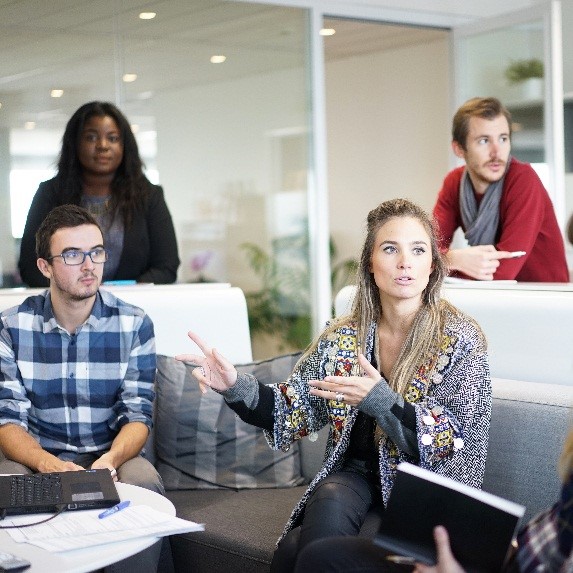 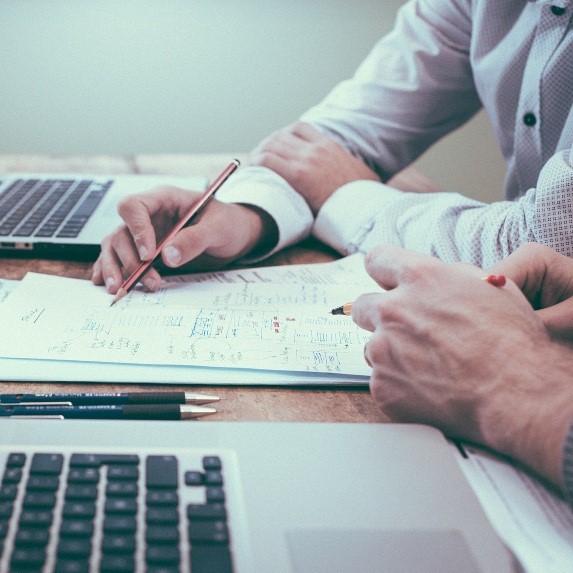 